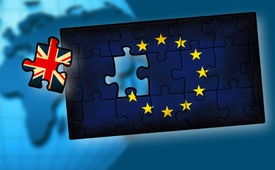 El Brexit: ¿Busca Inglaterra un nuevo orden mundial?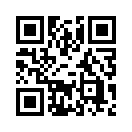 En el llamado "Referéndum-Brexit” propuesto en el Reino Unido para continuar o no siendo miembros de la Unión Europea del 23 de junio del año 2016, el 51,9% de los votantes optó por la salida del Reino Unido de la Unión Europea...En el llamado "Referéndum-Brexit” propuesto en el Reino Unido para continuar o no siendo miembros de la Unión Europea del 23 de junio del año 2016, el 51,9% de los votantes optó por la salida del Reino Unido de la Unión Europea. 

Desde entonces, queridos espectadores, no pasa un día sin que el referéndum propuesto por el Reino Unido como miembro de la Unión Europea sea representado en los medios de comunicación como un error crítico. Escenarios catastrofistas tanto económicos como políticos son difundidos por todo el mundo. Pero al parecer las piezas en el tablero se mueven en una dirección aparentemente diferente.
Ya en nuestra emisión "Referéndum propuesto en el Reino Unido para miembros de la Unión Europea: esperanza o plan" que irradiamos el 07/05/2016, planteabamos la cuestión de si detrás de la salida de Gran Bretaña de la UE sería más exacto hablar de una refinada maniobra oculta anglo-estadounidense?
¿Cómo podría reconocerse dicha maniobra? Lo describíamos así. Cito: "Si el partido de la oposición de Nigel Farage favorable a la salida de la UE actuaba en realidad por su cuenta, es decir, si ha luchado contra las intenciones originales de parte de los ingleses y el gobierno estadounidense, esta dicotomía se mostraría inmediatamente en el día a día. Sin embargo, si el partido UKIP repentinamente se tranquiliza, entonces cabría reflexionar rápidamente sobre el origen y la historia de Inglaterra ".

El espectáculo, señores espectadores, se había producido antes de la renuncia de Nigel Farage. Tras su renuncia devino en realidad la calma sobre él y su partido. Por ello, parece conveniente hacer un repaso de la historia de Inglaterra.de sm.Fuentes:http://quer-denken.tv/der-brexit-will-england-eine-neue-weltordnung/

http://www.kla.tv/8592Esto también podría interesarle:---Kla.TV – Las otras noticias ... libre – independiente – no censurada ...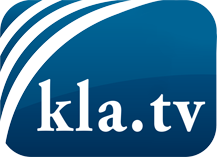 lo que los medios de comunicación no deberían omitir ...poco escuchado – del pueblo para el pueblo ...cada viernes emisiones a las 19:45 horas en www.kla.tv/es¡Vale la pena seguir adelante!Para obtener una suscripción gratuita con noticias mensuales
por correo electrónico, suscríbase a: www.kla.tv/abo-esAviso de seguridad:Lamentablemente, las voces discrepantes siguen siendo censuradas y reprimidas. Mientras no informemos según los intereses e ideologías de la prensa del sistema, debemos esperar siempre que se busquen pretextos para bloquear o perjudicar a Kla.TV.Por lo tanto, ¡conéctese hoy con independencia de Internet!
Haga clic aquí: www.kla.tv/vernetzung&lang=esLicencia:    Licencia Creative Commons con atribución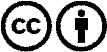 ¡Se desea la distribución y reprocesamiento con atribución! Sin embargo, el material no puede presentarse fuera de contexto.
Con las instituciones financiadas con dinero público está prohibido el uso sin consulta.Las infracciones pueden ser perseguidas.